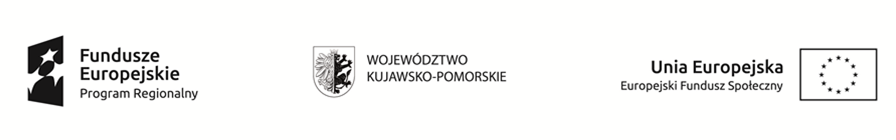 Brodnica, 27 marca 2018r. ZR.632.13.BJ.18		ZAPYTANIE OFERTOWEw sprawie  zorganizowania i przeprowadzenia szkolenia pn. „Operator ładowarki teleskopowej (ze zmiennym wysięgnikiem)”w 2018r.Nazwa i adres Zamawiającego:Powiatowy Urząd Pracy w Brodnicyul. Żwirki i Wigury 3, 87-300 Brodnicawoj. kujawsko-pomorskie,tel. 56 64 98 940 fax. 56 649 89 67Tryb udzielenia zamówienia: zamówienie do 30.000 euro (art.4, pkt.8 ustawy z dnia 29.01.2004r. Prawo zamówień publicznych Dz.U. z 2017r.,poz. 1579 z późn. zm.).Opis przedmiotu zamówienia:Przedmiotem zamówienia jest: zrealizowanie dla Powiatowego Urzędu Pracy w Brodnicy w okresie od dnia podpisania umowy do dnia 30 maja 2018r. usługi szkolenia pn. „Operator ładowarki teleskopowej (ze zmiennym wysięgnikiem)”. Usługa należy do kategorii 80500000-9 /wg kodów Wspólnego Słownika Zamówień/ – usługi szkoleniowe. Celem szkolenia jest przygotowanie osoby skierowanej na szkolenie, tj. osoby bezrobotnej zarejestrowanej w Powiatowym Urzędzie Pracy w Brodnicy, w wiedzę teoretyczną i praktyczną niezbędną do uzyskania kwalifikacji w zawodzie operatora ładowarek teleskopowych (ze zmiennym wysięgnikiem). Proces nabywania kwalifikacji zostanie przeprowadzony przez formalne potwierdzenie efektów ucznia się (kompetencji) przez upoważnioną do tego instytucję zgodnie z ustalonymi standardami. Nadanie kwalifikacji nastąpi w wyniku walidacji i certyfikacji. Szkolenie powinno być zakończone egzaminem przed komisją egzaminacyjną z Urzędu Dozoru Technicznego.Szkolenie zostanie przeprowadzone dla jednej osobyMiejsce szkolenia: województwo kujawsko-pomorskie. Należy podać dokładny adres zajęć teoretycznych i praktycznych.W przypadku szkolenia realizowanego poza Brodnicą do oferty należy dołączyć informację o możliwości zorganizowania zakwaterowania i wyżywienia dla kursanta w okresie odbywania szkoleni(z uwzględnieniem kosztów zakwaterowania i wyżywienia). Zamawiający zastrzega możliwość rezygnacji skorzystania z zakwaterowania i wyżywienia, co spowoduje pomniejszenie kosztów o te składniki określone w przedstawionej ofercie. Szkolenie winno odbywać się w formie kursu obejmującego przeciętnie nie mniej niż 25 godzin zegarowych w tygodniu(z uwzględnieniem przerw) o ile przepisy szczegółowe nie stanowią inaczej. Szkolenie będzie współfinansowane ze środków Europejskiego Funduszu Społecznego w ramach realizowanego projektu: „Wsparcie aktywności zawodowej osób bezrobotnych w powiecie brodnickim (III)” Regionalnego Programu Operacyjnego Województwa Kujawsko-Pomorskiego na lata 2014-2020.Program szkolenia powinien być opracowany zgodnie z wymogami § 71 ust. 3 rozporządzenia Ministra Pracy i Polityki Społecznej z dnia 14 maja 2014r. w sprawie szczegółowych warunków realizacji oraz trybu i sposobów prowadzenia usług rynku pracy (Dz. U. z 2014r., poz. 667). 8. Wykonawca będzie zobowiązany do: 1) Przeprowadzenia szkolenia, będącego przedmiotem niniejszego zamówienia, zgodnie z  obowiązującymi w tym zakresie przepisami. 2) Systematycznej oceny postępów w nauce uczestnika szkolenia i indywidualizacji kształcenia w przypadku trudności w procesie nauczania.3) Przekazania Zamawiającemu i uczestnikowi szkolenia, najpóźniej w dniu rozpoczęcia szkolenia, szczegółowego harmonogramu zajęć zawierającego: godziny szkolenia na każdy dzień, tematy zajęć, nazwisko i imię wykładowcy.4) Zapewnienia uczestnikowi szkolenia niezbędnych materiałów szkoleniowych                                          i dydaktycznych adekwatnych do treści szkolenia. Materiały szkoleniowe powinny być     przekazane uczestnikowi szkolenia za pokwitowaniem i będą stanowiły, po zakończeniu szkolenia, własność uczestnika szkolenia.  Wykonawca, z którym zostanie podpisana umowa na realizację przedmiotowego zamówienia zobowiązany jest przekazać Zamawiającemu nieodpłatnie w terminie do 7 dni od daty zawarcia umowy jeden komplet materiałów szkoleniowych.5) Prowadzenia dokumentacji przebiegu szkolenia, w tym m.in.:a) dziennika zajęć edukacyjnych zawierającego: tematy i wymiar godzin zajęć edukacyjnych, przypadających na każdy dzień szkolenia z podpisami przeprowadzającego zajęcia oraz listę obecności zawierającą: imię, nazwisko i podpis uczestnika szkolenia oraz liczbę godzin zajęć dydaktycznych, w których uczestniczył w każdym dniu szkolenia;b) rejestru wydanych zaświadczeń potwierdzających ukończenie szkolenia i uzyskanie umiejętności lub kwalifikacji, zawierającego: numer zaświadczenia, imię, nazwisko, PESEL (lub w przypadku jego braku datę urodzenia) uczestnika szkolenia, nazwę szkolenia, datę wydania zaświadczenia, c)  protokołu i kart ocen z egzaminów końcowych. 6) Bieżącego informowania Zamawiającego w formie pisemnej, o każdym przypadku absencji uczestnika kursu, przerwania szkolenia lub nieprzystąpienia do egzaminu końcowego.7) Usprawiedliwienia nieobecności na kursie jego uczestnika w przypadku:  a) choroby, pobytu w stacjonarnym zakładzie opieki zdrowotnej, konieczności  osobistego sprawowania opieki nad członkiem rodziny, po przedstawieniu zaświadczenia lekarskiego na druku ZUS ZLA;b) szczególnie uzasadnionym (np. zgon członka rodziny, wypadek komunikacyjny) po załączeniu odpowiedniej dokumentacji, na podstawie której dokonano usprawiedliwienia tej nieobecności.8) Ubezpieczenia od następstw nieszczęśliwych wypadków powstałych w związku ze szkoleniem, w trakcie szkolenia oraz w drodze do i z miejsca szkolenia osoby skierowanej, która:a) nie posiada prawa do stypendium szkoleniowego,b) posiada status bezrobotnego i podejmie w czasie odbywania szkolenia zatrudnienie, inną pracę zarobkową lub działalność gospodarczą - od dnia zatrudnienia, podjęcia innej pracy zarobkowej lub działalności gospodarczej do dnia zakończenia szkolenia9)	Sporządzenia protokołu okoliczności i przyczyn wypadku przez własny zespół powypadkowy, gdy osoba skierowana na szkolenie, ulegnie wypadkowi.10)	Przekazania dokumentacji powypadkowej do Zakładu Ubezpieczeń Społecznych.11)	Niezwłocznego powiadomienia Zamawiającego o zaistniałym zdarzeniu, o którym mowa w ppkt 9 i przekazania kserokopii dokumentacji powypadkowej.12) Wydania uczestnikowi szkolenia, w ostatnim dniu zajęć, zaświadczenia o ukończeniu szkolenia zgodnie z § 71 ust. 4 rozporządzenia Ministra Pracy i Polityki Społecznej z dnia 14 maja 2014r. w sprawie szczegółowych warunków realizacji oraz trybu i sposobów prowadzenia usług rynku pracy (Dz. U. z 2014r., poz. 667). Obowiązek określony w ppkt 12 Zamawiający uzna za spełniony również w przypadku wydania zaświadczenia wg wzoru MEN wraz z suplementem zawierającym elementy dodatkowe wymienione w § 71 ust. 4 rozporządzenia w sprawie szczegółowych warunków realizacji oraz trybu i sposobów prowadzenia usług rynku pracy.13)  Zgłoszenia uczestnika szkolenia do odpowiedniej komisji egzaminacyjnej oraz        poinformowania go o terminie egzaminu państwowego.14) Przeprowadzenia, w dniu jego zakończenia, ankiety ewaluacyjnej oceniającej szkolenie.15)	Przekazania Zleceniodawcy do 5-ego dnia każdego miesiąca listy obecności na szkoleniu, zawierającej: imię, nazwisko i podpis uczestnika szkolenia oraz liczbę godzin zajęć dydaktycznych, przypadających na każdy dzień szkolenia, za okres minionego miesiąca wraz z dokumentacją, o której mowa w ppkt 7.16) Przekazania Zamawiającemu w terminie do 7 dni po zakończeniu szkolenia:a) kserokopii dokumentacji dotyczącej przebiegu szkolenia, o której mowa w części III punkcie 8 ppkt  5 niniejszego zapytania ofertowego,        b) kserokopii zaświadczenia, o którym mowa w części III punkcie 8 ppkt 12,c) kserokopii ankiety, o której mowa w części III punkcie 8  ppkt 14,e) pisemnego potwierdzenia przekazania materiałów szkoleniowych, o których mowa w części III punkcie 8 ppkt 4 uczestnikowi szkolenia.17)	Przekazania Zleceniodawcy oryginału faktury wraz ze specyfikacją wydatków       składających się na jej kwotę, w terminie do 7 dni od daty pisemnego zatwierdzenia        przez Zamawiającego dokumentacji, o której mowa w ppkt 16.	18)  Zapewnienia uczestnikom kursu zakwaterowania i wyżywienia, w okresie               odbywania szkolenia, na warunkach zgodnych z przyjętą ofertą szkoleniową.      19) Umieszczenia w miejscu odbywania szkolenia plakatu informującego o uczestnictwie bezrobotnych w projekcie pn. „Wsparcie aktywności zawodowej osób bezrobotnych w  powiecie brodnickim (III)”, Działanie 8.1 RPO Województwa Kujawsko-Pomorskiego na lata 2014-2020. Plakat o minimalnym rozmiarze A3 musi zawierać co najmniej: nazwę beneficjenta, tytuł projektu, wysokość wkładu Unii Europejskiej w projekt, zestaw logo- znaki FE i UE oraz herb województwa kujawsko-pomorskiego, a także oznakowania: znakiem Fundusze Europejskie wraz z nazwą programu, z którego współfinansowany jest projekt, herbem województwa kujawsko- pomorskiego oraz znakiem Unia Europejska:                        - materiałów szkoleniowych,                        - zaświadczeń o ukończeniu szkolenia.9. Do kosztorysu szkolenia należy dołączyć informację o koszcie ubezpieczenia uczestnika od następstw nieszczęśliwych wypadków w przeliczeniu na jeden dzień szkoleniowy. Podanej stawki ubezpieczenia nie wlicza się do ogólnego kosztu szkolenia. Instytucja szkoleniowa zobowiązana będzie do ubezpieczenia wyłącznie tej osoby, która nie posiada prawa do stypendium bądź w czasie odbywania szkolenia podejmie zatrudnienie, inną pracę zarobkową lub działalność gospodarczą oraz będzie kontynuować kształcenie aż do planowanego terminu zakończenia kursu.Warunki udziału w postępowaniu:Posiadanie aktualnego wpisu do rejestru instytucji szkoleniowych prowadzonego przez WUP właściwy ze względu na siedzibę instytucji szkoleniowej, Posiadanie  wiedzy i doświadczenia,Dysponowanie odpowiednim potencjałem technicznym oraz osobami zdolnymi do wykonywania zamówienia,Znajdowanie się w sytuacji ekonomicznej i finansowej zapewniającej wykonanie zamówienia.Opis sposobu przygotowania oferty:Ofertę szkoleniową należy sporządzić wg wzoru stanowiącego załącznik nr 1 do niniejszego zapytania ofertowego w sposób czytelny w języku polskim z zachowaniem formy pisemnej.Wymagane dokumenty winny być składane w formie oryginału lub kopii poświadczonej za zgodność z oryginałem przez Wykonawcę lub upoważnionego przedstawiciela Wykonawcy, zgodnie z treścią załączonego do oferty pełnomocnictwa.Wykonawca może złożyć tylko jedną ofertę.Ofertę szkoleniową należy umieścić w zamkniętej kopercie, zaadresowanej do Zamawiającego opatrzonej napisem: Oferta na realizację szkolenia „Operator ładowarki teleskopowej(ze zmiennym wysięgnikiem)” nie otwierać przed 06.04.2018r. do godz. 9.30 oraz pełną nazwą i adresem Wykonawcy.Miejsce i termin składania ofert szkoleniowych:Oferty należy składać w siedzibie Zamawiającego w Sekretariacie, pokój nr 20 - II piętro ul. Żwirki i Wigury 3, 87-300 Brodnica, woj. kujawsko-pomorskie.Termin składania ofert upływa dnia 06.04.2018r. o godz. 9.00. Oferty otrzymane przez Zamawiającego po tym terminie zostaną zwrócone nadawcom bez otwierania, liczy się data i godzina dostarczenia oferty do sekretariatu w siedzibie Zamawiającego.Kryteria oceny oferty szkoleniowej:Wybór Wykonawcy nastąpi na podstawie złożonych ofert, zgodnie z następującymi kryteriami                przypisując im następujące wagi:doświadczenie instytucji szkoleniowej w realizacji szkoleń z obszaru zlecanego lub powierzanego szkolenia:  0 – 10 pkt,certyfikaty jakości usług posiadane przez instytucję szkoleniową: 0 – 12 pkt,dostosowanie kwalifikacji i doświadczenia kadry dydaktycznej do zakresu szkolenia:  0 – 16 pkt,dostosowanie wyposażenia dydaktycznego i pomieszczeń do potrzeb szkolenia, z uwzględnieniem bezpiecznych i higienicznych warunków realizacji szkolenia: 0 – 12 pkt,koszty szkolenia:  0 – 50 pkt.1.1. Oceniając ww. kryteria brane będą pod uwagę:Brak w ofercie szkoleniowej Wykonawcy informacji podlegającej ocenie, a nie powodującej ostatecznie jego wykluczenia, spowoduje nie przyznanie punktu za dane kryterium.Informacje o formalnościach jakie powinny zostać dopełnione po wyborze oferty w celu zawarcia umowy w sprawie zamówienia publicznegoInformacja o wyborze najkorzystniejszej oferty zostanie przesłana Wykonawcy, który złożył najkorzystniejszą ofertę.Zamawiający zawrze umowę z wybranym Wykonawcą, który przedstawił ofertę najkorzystniejszą, zgodnie z wymogami określonymi w niniejszym zapytaniu ofertowym.Zamawiający zawiadomi wybranego Wykonawcę o miejscu i terminie podpisania umowy oraz ustali szczegółowy termin realizacji szkolenia.W przypadku, gdy Wykonawca, którego oferta została wybrana, uchyla się od zawarcia umowy, Zamawiający może wybrać ofertę najkorzystniejszą spośród pozostałych ofert bez przeprowadzania ich ponownego badania i oceny. Spis załączników :Załącznik nr 1- Formularz oferty szkoleniowejAd.1)Doświadczenie instytucji szkoleniowej w realizacji szkoleń z obszaru zlecanego lub powierzanego szkolenia, w zależności odliczby przeprowadzonych szkoleń z obszaru szkolenia zlecanego, w okresie ostatnich 3 lat poprzedzających termin składania ofert, a jeżeli okres prowadzenia działalności  jest krótszy- w tym okresie.Doświadczenie instytucji szkoleniowej w realizacji szkoleń z obszaru zlecanego lub powierzanego szkolenia, w zależności odliczby przeprowadzonych szkoleń z obszaru szkolenia zlecanego, w okresie ostatnich 3 lat poprzedzających termin składania ofert, a jeżeli okres prowadzenia działalności  jest krótszy- w tym okresie.Doświadczenie instytucji szkoleniowej w realizacji szkoleń z obszaru zlecanego lub powierzanego szkolenia, w zależności odliczby przeprowadzonych szkoleń z obszaru szkolenia zlecanego, w okresie ostatnich 3 lat poprzedzających termin składania ofert, a jeżeli okres prowadzenia działalności  jest krótszy- w tym okresie.Doświadczenie instytucji szkoleniowej w realizacji szkoleń z obszaru zlecanego lub powierzanego szkolenia, w zależności odliczby przeprowadzonych szkoleń z obszaru szkolenia zlecanego, w okresie ostatnich 3 lat poprzedzających termin składania ofert, a jeżeli okres prowadzenia działalności  jest krótszy- w tym okresie.powyżej 20 szkoleń powyżej 20 szkoleń powyżej 20 szkoleń 10 pkt10 pkt16 - 20 szkoleń16 - 20 szkoleń16 - 20 szkoleń7 pkt7 pkt11 - 15 szkoleń11 - 15 szkoleń11 - 15 szkoleń5 pkt5 pkt6 - 10 szkoleń6 - 10 szkoleń6 - 10 szkoleń3 pkt3 pkt1 - 5 szkoleń 1 - 5 szkoleń 1 - 5 szkoleń 1 pkt1 pkt0 szkoleń0 szkoleń0 szkoleń0 pkt0 pktPunkty zostaną przyznane w zależności od liczby dołączonych rekomendacji.Punkty zostaną przyznane w zależności od liczby dołączonych rekomendacji.Punkty zostaną przyznane w zależności od liczby dołączonych rekomendacji.Punkty zostaną przyznane w zależności od liczby dołączonych rekomendacji.Punkty zostaną przyznane w zależności od liczby dołączonych rekomendacji.Ad.2)Certyfikaty jakości usług posiadane przez instytucję szkoleniowąCertyfikaty jakości usług posiadane przez instytucję szkoleniowąCertyfikaty jakości usług posiadane przez instytucję szkoleniowąCertyfikaty jakości usług posiadane przez instytucję szkoleniowąakredytacja Kuratora Oświatyakredytacja Kuratora Oświatyakredytacja Kuratora Oświaty6 pkt6 pktcertyfikat systemu zarządzania jakością kształcenia/ szkolenia, wydanych na podstawie międzynarodowych norm ISO (certyfikat zgodności z normą ISO…wydaną przez jednostkę akredytowaną  w zakresie certyfikacji normy ISO…), standard HACCP, certyfikat dla szkół językowych PASE, inne  równorzędnecertyfikat systemu zarządzania jakością kształcenia/ szkolenia, wydanych na podstawie międzynarodowych norm ISO (certyfikat zgodności z normą ISO…wydaną przez jednostkę akredytowaną  w zakresie certyfikacji normy ISO…), standard HACCP, certyfikat dla szkół językowych PASE, inne  równorzędnecertyfikat systemu zarządzania jakością kształcenia/ szkolenia, wydanych na podstawie międzynarodowych norm ISO (certyfikat zgodności z normą ISO…wydaną przez jednostkę akredytowaną  w zakresie certyfikacji normy ISO…), standard HACCP, certyfikat dla szkół językowych PASE, inne  równorzędne4 pkt4 pktpozostałe, wyżej nie wymienionepozostałe, wyżej nie wymienionepozostałe, wyżej nie wymienione2 pkt2 pktBrak certyfikatu (w tym: certyfikat został wpisany w formularz ofertowy, a nie załączono jego kserokopii lub  certyfikat nie dotyczy szkolenia związanego z obszarem zlecanego lub powierzanego szkolenia)Brak certyfikatu (w tym: certyfikat został wpisany w formularz ofertowy, a nie załączono jego kserokopii lub  certyfikat nie dotyczy szkolenia związanego z obszarem zlecanego lub powierzanego szkolenia)Brak certyfikatu (w tym: certyfikat został wpisany w formularz ofertowy, a nie załączono jego kserokopii lub  certyfikat nie dotyczy szkolenia związanego z obszarem zlecanego lub powierzanego szkolenia)0 pkt0 pktAd.3)Dostosowanie kwalifikacji i doświadczenia kadry dydaktycznej do zakresu szkoleniaSumę punktów przyznaną za ww. kryterium należy podzielić przez liczbę osób,  których      kwalifikacje i doświadczenie podlega ocenie.Dostosowanie kwalifikacji i doświadczenia kadry dydaktycznej do zakresu szkoleniaSumę punktów przyznaną za ww. kryterium należy podzielić przez liczbę osób,  których      kwalifikacje i doświadczenie podlega ocenie.Dostosowanie kwalifikacji i doświadczenia kadry dydaktycznej do zakresu szkoleniaSumę punktów przyznaną za ww. kryterium należy podzielić przez liczbę osób,  których      kwalifikacje i doświadczenie podlega ocenie.Dostosowanie kwalifikacji i doświadczenia kadry dydaktycznej do zakresu szkoleniaSumę punktów przyznaną za ww. kryterium należy podzielić przez liczbę osób,  których      kwalifikacje i doświadczenie podlega ocenie.Kwalifikacje zawodowe odpowiednie do zadań realizowanych w szkoleniuPosiadany tytuł (stopień) naukowy, ukończone uczelnie, wykształcenie:Kwalifikacje zawodowe odpowiednie do zadań realizowanych w szkoleniuPosiadany tytuł (stopień) naukowy, ukończone uczelnie, wykształcenie:Kwalifikacje zawodowe odpowiednie do zadań realizowanych w szkoleniuPosiadany tytuł (stopień) naukowy, ukończone uczelnie, wykształcenie:Kwalifikacje zawodowe odpowiednie do zadań realizowanych w szkoleniuPosiadany tytuł (stopień) naukowy, ukończone uczelnie, wykształcenie:Kwalifikacje zawodowe odpowiednie do zadań realizowanych w szkoleniuPosiadany tytuł (stopień) naukowy, ukończone uczelnie, wykształcenie:Profesor, doktor, itp.Profesor, doktor, itp.Profesor, doktor, itp.10 pkt10 pktStudia podyplomoweStudia podyplomoweStudia podyplomowe8 pkt8 pktStudia wyższe, w tym magisterskieStudia wyższe, w tym magisterskieStudia wyższe, w tym magisterskie6 pkt 6 pkt Wykształcenie średnie zawodoweWykształcenie średnie zawodoweWykształcenie średnie zawodowe4 pkt4 pktWykształcenie średnie ogólne, wykształcenie zawodowe  Wykształcenie średnie ogólne, wykształcenie zawodowe  Wykształcenie średnie ogólne, wykształcenie zawodowe  2 pkt2 pktPunkty nie zostaną przyznane w przypadku nie dołączenia do oferty kserokopii dyplomów, świadectw oraz w przypadku, gdy przedstawione dyplomy, świadectwa nie są tożsame z tematyką prowadzonych zajęć w ramach przedmiotowego szkolenia.Punkty nie zostaną przyznane w przypadku nie dołączenia do oferty kserokopii dyplomów, świadectw oraz w przypadku, gdy przedstawione dyplomy, świadectwa nie są tożsame z tematyką prowadzonych zajęć w ramach przedmiotowego szkolenia.Punkty nie zostaną przyznane w przypadku nie dołączenia do oferty kserokopii dyplomów, świadectw oraz w przypadku, gdy przedstawione dyplomy, świadectwa nie są tożsame z tematyką prowadzonych zajęć w ramach przedmiotowego szkolenia.Punkty nie zostaną przyznane w przypadku nie dołączenia do oferty kserokopii dyplomów, świadectw oraz w przypadku, gdy przedstawione dyplomy, świadectwa nie są tożsame z tematyką prowadzonych zajęć w ramach przedmiotowego szkolenia.Punkty nie zostaną przyznane w przypadku nie dołączenia do oferty kserokopii dyplomów, świadectw oraz w przypadku, gdy przedstawione dyplomy, świadectwa nie są tożsame z tematyką prowadzonych zajęć w ramach przedmiotowego szkolenia.Doświadczenie zawodowe tożsame z tematyką przedmiotowego szkolenia i rolą w szkoleniuDoświadczenie zawodowe tożsame z tematyką przedmiotowego szkolenia i rolą w szkoleniuDoświadczenie zawodowe tożsame z tematyką przedmiotowego szkolenia i rolą w szkoleniuDoświadczenie zawodowe tożsame z tematyką przedmiotowego szkolenia i rolą w szkoleniuDoświadczenie zawodowe tożsame z tematyką przedmiotowego szkolenia i rolą w szkoleniu> 15 lat> 15 lat> 15 lat5 pkt5 pkt> 10 do 15 lat> 10 do 15 lat> 10 do 15 lat4 pkt4 pkt> 5 do 10 lat> 5 do 10 lat> 5 do 10 lat3 pkt3 pkt> 1 do 5 lat> 1 do 5 lat> 1 do 5 lat2 pkt 2 pkt Do rokuDo rokuDo roku1 pkt 1 pkt KursyKursyKursyKursyKursyKurs pedagogiczny, inne kursy, uprawnienia Kurs pedagogiczny, inne kursy, uprawnienia Kurs pedagogiczny, inne kursy, uprawnienia 1 pkt1 pktPunkty nie zostaną przyznane w przypadku nie dołączenia do oferty kserokopii ukończonych szkoleń (kursów), uprawnień zawodowych itp. oraz w przypadku, gdy ukończone szkolenia, kursy lub posiadane uprawnienia zawodowe nie są tożsame z tematyką prowadzonych zajęć w ramach przedmiotowego szkolenia. Punkty nie zostaną przyznane w przypadku nie dołączenia do oferty kserokopii ukończonych szkoleń (kursów), uprawnień zawodowych itp. oraz w przypadku, gdy ukończone szkolenia, kursy lub posiadane uprawnienia zawodowe nie są tożsame z tematyką prowadzonych zajęć w ramach przedmiotowego szkolenia. Punkty nie zostaną przyznane w przypadku nie dołączenia do oferty kserokopii ukończonych szkoleń (kursów), uprawnień zawodowych itp. oraz w przypadku, gdy ukończone szkolenia, kursy lub posiadane uprawnienia zawodowe nie są tożsame z tematyką prowadzonych zajęć w ramach przedmiotowego szkolenia. Punkty nie zostaną przyznane w przypadku nie dołączenia do oferty kserokopii ukończonych szkoleń (kursów), uprawnień zawodowych itp. oraz w przypadku, gdy ukończone szkolenia, kursy lub posiadane uprawnienia zawodowe nie są tożsame z tematyką prowadzonych zajęć w ramach przedmiotowego szkolenia. Punkty nie zostaną przyznane w przypadku nie dołączenia do oferty kserokopii ukończonych szkoleń (kursów), uprawnień zawodowych itp. oraz w przypadku, gdy ukończone szkolenia, kursy lub posiadane uprawnienia zawodowe nie są tożsame z tematyką prowadzonych zajęć w ramach przedmiotowego szkolenia. Dopuszcza się możliwość zmiany kadry dydaktycznej w trakcie szkolenia jedynie w przypadku gdy Wykonawca, co najmniej 3 dni przed zamierzoną zmianą (decyduje data wpływu informacji do Zamawiającego), wystąpi do Zamawiającego z prośbą o taką zmianę oraz potwierdzi posiadanieprzez te osoby uprawnień, kwalifikacji do realizacji przedmiotowego zamówienia oraz wyrażenie przez nich zgody na przeprowadzenie zajęć na zlecenie PUP w Brodnicy. Przy czym uprawnienia, kwalifikacje tych osób będą na poziomie nie niższym niż w pierwotnej ofercie, przyjętej do realizacji zamówienia, a Zamawiający wyrazi pisemną zgodę  na dokonanie zmian w tym zakresie.     Dopuszcza się możliwość zmiany kadry dydaktycznej w trakcie szkolenia jedynie w przypadku gdy Wykonawca, co najmniej 3 dni przed zamierzoną zmianą (decyduje data wpływu informacji do Zamawiającego), wystąpi do Zamawiającego z prośbą o taką zmianę oraz potwierdzi posiadanieprzez te osoby uprawnień, kwalifikacji do realizacji przedmiotowego zamówienia oraz wyrażenie przez nich zgody na przeprowadzenie zajęć na zlecenie PUP w Brodnicy. Przy czym uprawnienia, kwalifikacje tych osób będą na poziomie nie niższym niż w pierwotnej ofercie, przyjętej do realizacji zamówienia, a Zamawiający wyrazi pisemną zgodę  na dokonanie zmian w tym zakresie.     Dopuszcza się możliwość zmiany kadry dydaktycznej w trakcie szkolenia jedynie w przypadku gdy Wykonawca, co najmniej 3 dni przed zamierzoną zmianą (decyduje data wpływu informacji do Zamawiającego), wystąpi do Zamawiającego z prośbą o taką zmianę oraz potwierdzi posiadanieprzez te osoby uprawnień, kwalifikacji do realizacji przedmiotowego zamówienia oraz wyrażenie przez nich zgody na przeprowadzenie zajęć na zlecenie PUP w Brodnicy. Przy czym uprawnienia, kwalifikacje tych osób będą na poziomie nie niższym niż w pierwotnej ofercie, przyjętej do realizacji zamówienia, a Zamawiający wyrazi pisemną zgodę  na dokonanie zmian w tym zakresie.     Dopuszcza się możliwość zmiany kadry dydaktycznej w trakcie szkolenia jedynie w przypadku gdy Wykonawca, co najmniej 3 dni przed zamierzoną zmianą (decyduje data wpływu informacji do Zamawiającego), wystąpi do Zamawiającego z prośbą o taką zmianę oraz potwierdzi posiadanieprzez te osoby uprawnień, kwalifikacji do realizacji przedmiotowego zamówienia oraz wyrażenie przez nich zgody na przeprowadzenie zajęć na zlecenie PUP w Brodnicy. Przy czym uprawnienia, kwalifikacje tych osób będą na poziomie nie niższym niż w pierwotnej ofercie, przyjętej do realizacji zamówienia, a Zamawiający wyrazi pisemną zgodę  na dokonanie zmian w tym zakresie.     Dopuszcza się możliwość zmiany kadry dydaktycznej w trakcie szkolenia jedynie w przypadku gdy Wykonawca, co najmniej 3 dni przed zamierzoną zmianą (decyduje data wpływu informacji do Zamawiającego), wystąpi do Zamawiającego z prośbą o taką zmianę oraz potwierdzi posiadanieprzez te osoby uprawnień, kwalifikacji do realizacji przedmiotowego zamówienia oraz wyrażenie przez nich zgody na przeprowadzenie zajęć na zlecenie PUP w Brodnicy. Przy czym uprawnienia, kwalifikacje tych osób będą na poziomie nie niższym niż w pierwotnej ofercie, przyjętej do realizacji zamówienia, a Zamawiający wyrazi pisemną zgodę  na dokonanie zmian w tym zakresie.     Ad.4)Dostosowanie wyposażenia dydaktycznego i pomieszczeń do potrzeb szkolenia, z uwzględnieniem bezpiecznych i higienicznych warunków realizacji szkoleniaDostosowanie wyposażenia dydaktycznego i pomieszczeń do potrzeb szkolenia, z uwzględnieniem bezpiecznych i higienicznych warunków realizacji szkoleniaDostosowanie wyposażenia dydaktycznego i pomieszczeń do potrzeb szkolenia, z uwzględnieniem bezpiecznych i higienicznych warunków realizacji szkoleniaDostosowanie wyposażenia dydaktycznego i pomieszczeń do potrzeb szkolenia, z uwzględnieniem bezpiecznych i higienicznych warunków realizacji szkoleniaNależy dokonać szczegółowego opisu pomieszczeń oraz wyposażenia, w tym maszyn i urządzeń (narządzi), wykorzystywanych w przeprowadzaniu zajęć (zwłaszcza praktycznych), ze wskazaniem  ilości sprzętu oraz  potwierdzenie dostępu do zaplecza socjalnego, węzła sanitarnego itp.Należy dokonać szczegółowego opisu pomieszczeń oraz wyposażenia, w tym maszyn i urządzeń (narządzi), wykorzystywanych w przeprowadzaniu zajęć (zwłaszcza praktycznych), ze wskazaniem  ilości sprzętu oraz  potwierdzenie dostępu do zaplecza socjalnego, węzła sanitarnego itp.Należy dokonać szczegółowego opisu pomieszczeń oraz wyposażenia, w tym maszyn i urządzeń (narządzi), wykorzystywanych w przeprowadzaniu zajęć (zwłaszcza praktycznych), ze wskazaniem  ilości sprzętu oraz  potwierdzenie dostępu do zaplecza socjalnego, węzła sanitarnego itp.Należy dokonać szczegółowego opisu pomieszczeń oraz wyposażenia, w tym maszyn i urządzeń (narządzi), wykorzystywanych w przeprowadzaniu zajęć (zwłaszcza praktycznych), ze wskazaniem  ilości sprzętu oraz  potwierdzenie dostępu do zaplecza socjalnego, węzła sanitarnego itp.Należy dokonać szczegółowego opisu pomieszczeń oraz wyposażenia, w tym maszyn i urządzeń (narządzi), wykorzystywanych w przeprowadzaniu zajęć (zwłaszcza praktycznych), ze wskazaniem  ilości sprzętu oraz  potwierdzenie dostępu do zaplecza socjalnego, węzła sanitarnego itp.Dostęp do zaplecza socjalnegoDostęp do zaplecza socjalnegoDostęp do zaplecza socjalnegoDostęp do zaplecza socjalnego1 pktDostęp do węzła sanitarnegoDostęp do węzła sanitarnegoDostęp do węzła sanitarnegoDostęp do węzła sanitarnego1 pktWarunki lokalowe w pomieszczeniach przeznaczonych do prowadzenia szkolenia (zajęcia teoretyczne i praktyczne )Warunki lokalowe w pomieszczeniach przeznaczonych do prowadzenia szkolenia (zajęcia teoretyczne i praktyczne )Warunki lokalowe w pomieszczeniach przeznaczonych do prowadzenia szkolenia (zajęcia teoretyczne i praktyczne )Warunki lokalowe w pomieszczeniach przeznaczonych do prowadzenia szkolenia (zajęcia teoretyczne i praktyczne )3 pktWyposażenieWyposażenieWyposażenieWyposażenieWyposażeniew tym ilość sprzętu: (adekwatnie do ilości osób uczestniczących w szkoleniu) w tym ilość sprzętu: (adekwatnie do ilości osób uczestniczących w szkoleniu) Maszyn, urządzeń, narzędzi Maszyn, urządzeń, narzędzi 3 pktw tym ilość sprzętu: (adekwatnie do ilości osób uczestniczących w szkoleniu) w tym ilość sprzętu: (adekwatnie do ilości osób uczestniczących w szkoleniu) Sprzęt multimedialny, np.: laptop, rzutnikSprzęt multimedialny, np.: laptop, rzutnik2 pktw tym ilość sprzętu: (adekwatnie do ilości osób uczestniczących w szkoleniu) w tym ilość sprzętu: (adekwatnie do ilości osób uczestniczących w szkoleniu) Tablica/flipchartTablica/flipchart1 pktw tym ilość sprzętu: (adekwatnie do ilości osób uczestniczących w szkoleniu) w tym ilość sprzętu: (adekwatnie do ilości osób uczestniczących w szkoleniu) Inne elementy wyposażenia, np.: filmy, schematy, tablice informacyjne, itp.Inne elementy wyposażenia, np.: filmy, schematy, tablice informacyjne, itp.1 pktAd.5)Koszt szkoleniaKoszt szkoleniaKoszt szkoleniaKoszt szkoleniaKoszt szkolenia stanowi stosunek ceny najniższej do ceny badanej, mnożony  przez 50 pktKoszt szkolenia stanowi stosunek ceny najniższej do ceny badanej, mnożony  przez 50 pktKoszt szkolenia stanowi stosunek ceny najniższej do ceny badanej, mnożony  przez 50 pktKoszt szkolenia stanowi stosunek ceny najniższej do ceny badanej, mnożony  przez 50 pktKoszt szkolenia stanowi stosunek ceny najniższej do ceny badanej, mnożony  przez 50 pkt